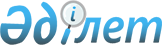 Об утверждении государственного образовательного заказа на дошкольное воспитание и обучение, размеров подушевого финансирования и родительской платы на 2017 год
					
			Утративший силу
			
			
		
					Постановление акимата Шиелийского района Кызылординской области от 24 января 2017 года № 1004. Зарегистрировано Департаментом юстиции Кызылординской области 26 января 2017 года № 5705. Утратило силу постановлением акимата Шиелийского района Кызылординской области от 14 сентября 2017 года № 1189
      Сноска. Утратило силу постановлением акимата Шиелийского района Кызылординской области от 14.09.2017 № 1189 (вводится в действие по истечении десяти календарных дней после дня первого официального опубликования).
      В соответствии с Законом Республики Казахстан от 23 января 2001 года "О местном государственном управлении и самоуправлении в Республики Казахстан" подпунктом 8-1) пункта 4 статьи 6 Закона Республики Казахстан от 27 июля 2007 года "Об образовании" акимат Шиелийского района ПОСТАНОВЛЯЕТ:
      1. Утвердить:
      1) государственный образовательный заказ на дошкольное воспитание и обучение на 2017 год согласно приложению 1 к настоящему постановлению;
      2) размер подушевого финансирования на 2017 год согласно приложению 2 к настоящему постановлению;
      3) размер родительской платы на 2017 год согласно приложению 3 к настоящему постановлению.
      2. Контроль за исполнением настоящего постановления возложить на заместителя акима Шиелийского района Есмаханова. А.
      3. Настоящее постановление вводится в действие со дня первого официального опубликования и распространяется на отношения, возникшие с 1 января 2017 года. Государственный образовательный заказ на дошкольное воспитание и обучение на 2017 год Размер подушевого финансирования на 2017 год Размер родительской платы на 2017 год
					© 2012. РГП на ПХВ «Институт законодательства и правовой информации Республики Казахстан» Министерства юстиции Республики Казахстан
				
      Аким Шиелийского района

К. Сарсенбаев
Приложение 1 к постановлению
акимата Шиелийского района
от "24" января 2017 года № 1004
№
Наименование района
Количество детей, размещаемых в дошкольные организации за счет государственного образовательного заказа
1
Шиелийский район
4150Приложение 2 к постановлению
акимата Шиелийского района
от "24" января 2017 года № 1004
№
Наименование района
Расход на одного воспитанника в месяц (в теңге)
№
Наименование района
Детский сад (государственный /частный )
1
Шиелийский район
24240
1
Шиелийский район
Мини-центры
1
Шиелийский район
20374Приложение 3 к постановлению
акимата Шиелийского района
от "24" января 2017 года № 1004
№
Размер родительской платы государственных дошкольных организациях в месяц
Размер родительской платы в частных дошкольных организациях,получающих услуги по государственному заказу в месяц
1
Не более шестикратного месячного расчетного показателя
Не более десятикратного месячного расчетного показателя